Non-Instructional Administrator 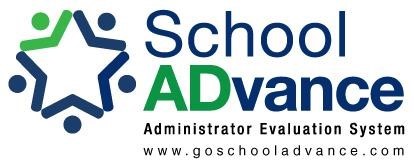 Summative Rubric 2.0 Preface The School ADvance non-instructional administrative staff performance review and development process is designed to provide specific and timely feedback to all personnel on key performance indicators.  The purpose of this feedback is to provide staff with recognition of their accomplishments and contributions to the organization along with a means to identify growth edges that could enhance performance.   Growth edges are simply areas where it is possible to develop further in the conduct of a person’s job.  Everyone has growth edges; thus everyone has the opportunity to grow in their role in the organization.  The performance review and feedback instrument is designed to help each person find their strengths or areas of greater development while also identifying areas where their development is not complete.  For people to grow in the performance of their job, they must be aware of growth edges and also be strategic about which of those growth edges require immediate attention and which can be the focus of longer term growth.For best results follow these simple steps in conducting the performance review: The administrator prepares a preliminary self-assessment of performance levels for each characteristic in the four domains of leadership practice (Domains 2-5) for non-instructional administrators.  Highlight the performance level for each characteristic that best describes the level of development demonstrated in the course of carrying out job responsibilities.  Collect and organize artifacts or data that provide supporting evidence for the self-assessment. Review the data for the administrator’s key performance indicators (KPIs) in Domain 1 and determine what progress was achieved on the administrator’s growth targets for each KPI.  Meet with supervisor to share evidence and discuss the self-assessment.  Determine what other information if any, the supervisor needs to complete his or her assessment of each performance characteristic in Domains 2-5.  After the supervisor reviews all supporting evidence, have a performance dialogue to: Work through any discrepancies between the administrator’s and the supervisor’s assessments. Identify and prioritize growth edges for the administrator based on priority goals, strategies, and results of growth targets for the administrator’s area of responsibility. Decide which growth edges to pursue with a specific performance growth plan (see the SA Administrator Personal Growth Plan template).  It is suggested that growth plans address only 2-3 growth edges in one year or evaluation cycle, unless the overall performance profile places the staff member in jeopardy of discontinued employment in his/her job.  In cases of critical performance deficits, the supervisor may elect to place the employee on a plan of assistance in lieu of the personal growth plan.   Establish a process and timeline for ongoing performance dialogue and feedback throughout the next performance review cycle.  Note:  This is important for keeping the lines of communication open and for achieving ongoing performance dialogue between administrators and their supervisors. During the performance review cycle, make sure the administrator and supervisor reconnect on a regular basis to share how the work on the personal growth plan (or plan of assistance, if needed) is going and to dialogue about any performance concerns, need for support, or other issues that arise.  Prior to the next summative review, the administrator should update the self-assessment, personal growth plan, and evidence in preparation for next review with the supervisor. To prepare for implementing this performance review system and process, both the administrator and supervisor should complete the School ADvance Administrator Evaluation Non-Instructional training workshop and work together to unpack the performance review characteristics to determine KPIs and forms of evidence that will be the basis for the administrator’s performance review. The following version of Domain 1 for School ADvance provides a framework for administrators of non-instructional programs to incorporate targeted growth on specific quality or key performance indicators (KPIs) that are relevant to the position the administrator holds and the district or school functions that administrator supervises or oversees.~If the administrator’s division, department, program, or other area of responsibility has multiple quality or key performance indicators, this table can be either expanded as needed to accommodate each quality indicator or group of quality indicators. Quality indicators can be developed for each division, department, or program.  All quality indicators should align with and/or link to the district or organization’s improvement plan or another means of establishing key performance indicators at a district or organizational level.  School ADvance can help districts and intermediate service districts establish their quality indicators and develop improvement targets.Domain 1 – Non-Student Based ResultsDomain 1 – Non-Student Based ResultsDomain 1 – Non-Student Based ResultsDomain 1 – Non-Student Based ResultsGrowth Targets on One or More Non-Student Based Quality or Key Performance Indicators~Growth Targets on One or More Non-Student Based Quality or Key Performance Indicators~Growth Targets on One or More Non-Student Based Quality or Key Performance Indicators~Growth Targets on One or More Non-Student Based Quality or Key Performance Indicators~IneffectiveMinimally EffectiveEffectiveHighly EffectiveQuality/Key Performance Indicator 1:  (fill in indicator)Quality/Key Performance Indicator 1:  (fill in indicator)Quality/Key Performance Indicator 1:  (fill in indicator)Quality/Key Performance Indicator 1:  (fill in indicator)1AProgress not achievedGrowth was measurable, but fell short of the target range set for this KPI for this evaluation cycleGrowth met the target range set for this KPI for this evaluation cycleGrowth exceeded that target range set for this KPI for this evaluation cycleQuality/Key Performance Indicator 2:  (fill in indicator)Quality/Key Performance Indicator 2:  (fill in indicator)Quality/Key Performance Indicator 2:  (fill in indicator)Quality/Key Performance Indicator 2:  (fill in indicator)1BProgress notachievedGrowth was measurable, but fell short of the target range set for this KPI for this evaluation cycleGrowth met the target range set for this KPI for this evaluation cycleGrowth exceeded that target range set for this KPI for this evaluation cycleQuality/Key Performance Indicator 3:  (fill in indicator)Quality/Key Performance Indicator 3:  (fill in indicator)Quality/Key Performance Indicator 3:  (fill in indicator)Quality/Key Performance Indicator 3:  (fill in indicator)1CProgress notachievedGrowth was measurable, but fell short of the target range set for this KPI for this evaluation cycleGrowth met the target range set for this KPI for this evaluation cycleGrowth exceeded that target range set for this KPI for this evaluation cycleOverall Quality or Key Performance Indicator Rating:  Overall Quality or Key Performance Indicator Rating:  Overall Quality or Key Performance Indicator Rating:  Overall Quality or Key Performance Indicator Rating:  Domain 2: LeadershipDomain 2: LeadershipDomain 2: LeadershipDomain 2: LeadershipDomain 2: LeadershipDomain 2: LeadershipFactor A: Mission, Vision, and Goals for District or Organizational SuccessFactor A: Mission, Vision, and Goals for District or Organizational SuccessFactor A: Mission, Vision, and Goals for District or Organizational SuccessFactor A: Mission, Vision, and Goals for District or Organizational SuccessFactor A: Mission, Vision, and Goals for District or Organizational SuccessFactor A: Mission, Vision, and Goals for District or Organizational SuccessCharacteristic 1: Personal Mission and VisionCharacteristic 1: Personal Mission and VisionCharacteristic 1: Personal Mission and VisionCharacteristic 1: Personal Mission and VisionCharacteristic 1: Personal Mission and VisionCharacteristic 1: Personal Mission and VisionIneffectiveMinimally EffectiveEffectiveEffectiveHighly EffectiveHighly Effective2A1Maintains focus, commitment, and personal actions in support of the district or organization mission and visionAnd, engages stakeholders to establish shared focus, commitment, and actions to achieve district or organization mission and visionAnd, engages stakeholders to establish shared focus, commitment, and actions to achieve district or organization mission and visionAnd establishes shared leadership to initiate actions that support and help achieve the district or organization mission and visionAnd establishes shared leadership to initiate actions that support and help achieve the district or organization mission and visionCharacteristic 2: District Mission and VisionCharacteristic 2: District Mission and VisionCharacteristic 2: District Mission and VisionCharacteristic 2: District Mission and VisionCharacteristic 2: District Mission and VisionCharacteristic 2: District Mission and VisionIneffectiveMinimally EffectiveEffectiveEffectiveHighly EffectiveHighly Effective2A2Establishes a mission and vision for the area of responsibility that aligns with and supports the district/organization mission and visionAnd, communicates with and engages staff and/or relevant stakeholders in establishing a mission and vision for the area of responsibility that aligns with the district or organization mission and visionAnd, communicates with and engages staff and/or relevant stakeholders in establishing a mission and vision for the area of responsibility that aligns with the district or organization mission and visionAnd establishes shared leadership in shaping and refining actions to achieve the mission and vision for the area of responsibilityAnd establishes shared leadership in shaping and refining actions to achieve the mission and vision for the area of responsibilityCharacteristic 2: Goals and Expectations Characteristic 2: Goals and Expectations Characteristic 2: Goals and Expectations Characteristic 2: Goals and Expectations Characteristic 2: Goals and Expectations Characteristic 2: Goals and Expectations IneffectiveMinimally EffectiveMinimally EffectiveEffectiveEffectiveHighly Effective2A3Establishes, and takes action to achieve personal work goals to support district or organizational goals and achieve the mission and vision for the area of responsibility Establishes, and takes action to achieve personal work goals to support district or organizational goals and achieve the mission and vision for the area of responsibility And works with staff and stakeholders, as appropriate, to establish and monitor shared goals and expectations in support of district or organizational goals and the mission and vision for the area of responsibilityAnd works with staff and stakeholders, as appropriate, to establish and monitor shared goals and expectations in support of district or organizational goals and the mission and vision for the area of responsibilityAnd establishes shared leadership in area of responsibility for developing and implementing strategies to achieve shared goals and expectations Domain 2: LeadershipDomain 2: LeadershipDomain 2: LeadershipDomain 2: LeadershipFactor B: Culture Factor B: Culture Factor B: Culture Factor B: Culture Characteristic 1: Values, Beliefs, Principles, and Diversity Characteristic 1: Values, Beliefs, Principles, and Diversity Characteristic 1: Values, Beliefs, Principles, and Diversity Characteristic 1: Values, Beliefs, Principles, and Diversity IneffectiveMinimally EffectiveEffectiveHighly Effective2B1Communicates and acts in accordance with district or organization values, beliefs, and guiding principles that honor diversity, the worth of each individual, and respect for othersAnd works with staff and other leaders to act in accordance district values, beliefs, and guiding principles that honor diversity, the worth of each individual, and respect for othersAnd works with internal and external stakeholders as appropriate to develop shared district  or organization values, beliefs, and guiding principles that honor diversity, the worth of each individual, and respect for othersCharacteristic 2: Language, Traditions, Celebrations, Guiding Principles, and Cultural NormsCharacteristic 2: Language, Traditions, Celebrations, Guiding Principles, and Cultural NormsCharacteristic 2: Language, Traditions, Celebrations, Guiding Principles, and Cultural NormsCharacteristic 2: Language, Traditions, Celebrations, Guiding Principles, and Cultural NormsIneffectiveMinimally EffectiveEffectiveHighly Effective2B2Honors and participates in the shared language, traditions, celebrations, guiding principles, and cultural norms of the district or organization  And works with staff and stakeholders as appropriate to honor and participate in the shared language, traditions, celebrations, guiding principles, and cultural norms of the district or organizationAnd works with staff and stakeholders as appropriate to strengthen the shared language, traditions, celebrations, guiding principles, and cultural norms to better align with and support the district or organization mission and vision Domain 2: LeadershipDomain 2: LeadershipDomain 2: LeadershipDomain 2: LeadershipFactor C: Leadership Behavior Factor C: Leadership Behavior Factor C: Leadership Behavior Factor C: Leadership Behavior Characteristic 1: Informed and CurrentCharacteristic 1: Informed and CurrentCharacteristic 1: Informed and CurrentCharacteristic 1: Informed and CurrentIneffectiveMinimally EffectiveEffectiveHighly Effective2C1Uses evidence based practices to support the work in area of responsibility And works with staff and other leaders as appropriate to identify and use evidence based practices to inform the work in area of responsibilityAnd cultivates shared leadership to identify, prioritize, and use research supported practices to inform the work in area of responsibilityCharacteristic 2: Strategic and Systemic Characteristic 2: Strategic and Systemic Characteristic 2: Strategic and Systemic Characteristic 2: Strategic and Systemic IneffectiveMinimally EffectiveEffectiveHighly Effective2C2Establishes and maintains focus on both short and long term priorities and strategies to drive the work in area of responsibilityAnd works with staff and other leaders as appropriate to establish and maintain focus on both short and long term priorities and strategies to drive the work in area of responsibility And contributes to shared responsibility for developing and implementing the district or organization improvement planDomain 2: LeadershipDomain 2: LeadershipDomain 2: LeadershipDomain 2: LeadershipFactor C: Leadership Behavior Factor C: Leadership Behavior Factor C: Leadership Behavior Factor C: Leadership Behavior Characteristic 3: Fair, Legal, Honest, and EthicalCharacteristic 3: Fair, Legal, Honest, and EthicalCharacteristic 3: Fair, Legal, Honest, and EthicalCharacteristic 3: Fair, Legal, Honest, and EthicalIneffectiveMinimally EffectiveEffectiveHighly Effective2C3Maintains fair, legal, and ethical conduct And works with staff and other leaders as appropriate to hold district personnel accountable for fair, legal, and ethical conductAnd works with staff, other leaders, and stakeholders as appropriate to establish policies, practices, and norms that help build a culture of fair, legal, and ethical conductCharacteristic 4: Work HabitsCharacteristic 4: Work HabitsCharacteristic 4: Work HabitsCharacteristic 4: Work HabitsIneffectiveMinimally EffectiveEffectiveHighly Effective2C4Demonstrates the personal work habits, skills, and practices needed to carry out job responsibilitiesAnd models and sets expectations for staff and other leaders as appropriate to use habits of reflective practice, personal growth, adaptation, renewal, reliability, and consistencyAnd works with staff and the leadership team appropriate to recognize and reward habits of reflective practice, personal growth, adaptation, renewal, reliability, and consistencyDomain 3 – SystemsDomain 3 – SystemsDomain 3 – SystemsDomain 3 – SystemsFactor A: Reliable, Aligned, and Consistent OperationsFactor A: Reliable, Aligned, and Consistent OperationsFactor A: Reliable, Aligned, and Consistent OperationsFactor A: Reliable, Aligned, and Consistent OperationsCharacteristic 1: Laws, Policies, and RegulationsCharacteristic 1: Laws, Policies, and RegulationsCharacteristic 1: Laws, Policies, and RegulationsCharacteristic 1: Laws, Policies, and RegulationsIneffectiveMinimally EffectiveEffectiveHighly Effective3A1Maintains current knowledge of and acts in accordance with state and federal laws, safety regulations, employee contracts, and district policiesAnd works to inform and hold district personnel accountable for adherence to state and federal laws, safety regulations, employee contracts, and district policiesAnd works helps monitor, and evaluate district policies, regulations, and procedures to adhere to state and federal laws, safety regulations, employee contracts, and district policiesCharacteristic 2:  Processes and ProceduresCharacteristic 2:  Processes and ProceduresCharacteristic 2:  Processes and ProceduresCharacteristic 2:  Processes and ProceduresIneffectiveMinimally EffectiveEffectiveHighly Effective3A2Works to maintain and follow district or organization systems, processes and procedures as required and appropriate for area of responsibilityAnd works with staff and other leaders as to monitor and improve compliance with district/organization systems, processes, and procedures as appropriate to area of responsibilityAnd works with staff and  other leaders as appropriate to adapt and improve district processes and procedures to support district programs and services as needed based on stakeholder feedback and monitoring data Domain 3 – SystemsDomain 3 – SystemsDomain 3 – SystemsDomain 3 – SystemsFactor A: Reliable, Aligned, and Consistent OperationsFactor A: Reliable, Aligned, and Consistent OperationsFactor A: Reliable, Aligned, and Consistent OperationsFactor A: Reliable, Aligned, and Consistent OperationsCharacteristic 3: Resource Allocation and ManagementCharacteristic 3: Resource Allocation and ManagementCharacteristic 3: Resource Allocation and ManagementCharacteristic 3: Resource Allocation and ManagementIneffectiveMinimally EffectiveEffectiveHighly Effective3A3Maintains district-wide adherence to established fiscal and material resource management policies, systems, processes, and proceduresAnd works with the staff and other leaders as appropriate to monitor, and adjust fiscal and material resource management policies, systems, processes, and procedures as needed to achieve long and short term goalsAnd works with staff and other leaders as appropriate to evaluate resource needs and advocate for additional resources where needed to achieve the district or organization mission, vision, and goalsCharacteristic 4:  Personnel Policies and PracticesCharacteristic 4:  Personnel Policies and PracticesCharacteristic 4:  Personnel Policies and PracticesCharacteristic 4:  Personnel Policies and PracticesIneffectiveMinimally EffectiveEffectiveHighly Effective3A4Learns and follows district or organization personnel practices, systems, and policiesAnd works with staff to learn and follow personnel practices, systems, and policies And works with the leadership team as appropriate to evaluate and improve personnel practices, systems, and policies based on monitoring and feedback data Domain 3 – SystemsDomain 3 – SystemsDomain 3 – SystemsDomain 3 – SystemsFactor B: Efficient and Effective Operations Factor B: Efficient and Effective Operations Factor B: Efficient and Effective Operations Factor B: Efficient and Effective Operations Characteristic 1:  Personnel EvaluationCharacteristic 1:  Personnel EvaluationCharacteristic 1:  Personnel EvaluationCharacteristic 1:  Personnel EvaluationIneffectiveMinimally EffectiveEffectiveHighly Effective3B1Learns and follows district personnel evaluation systems, processes and procedures And works with staff to learn and follow district or organization personnel evaluation systems, processes and proceduresAnd helps monitor, evaluate and improve district  or organization evaluation system, processes, and procedures to maximize employee growth and developmentCharacteristic 2:  Performance DevelopmentCharacteristic 2:  Performance DevelopmentCharacteristic 2:  Performance DevelopmentCharacteristic 2:  Performance DevelopmentIneffectiveMinimally EffectiveEffectiveHighly Effective3B2Identifies personal growth edges and pursues professional learning and development to improve personal performance And helps staff identify personal growth edges and pursue professional learning and development to improve performanceAnd cultivates shared ownership and leadership for reflective practice, authentic self-assessment, and development of growth plans to improve performanceDomain 3 – SystemsDomain 3 – SystemsDomain 3 – SystemsDomain 3 – SystemsFactor B: Efficient and Effective Operations Factor B: Efficient and Effective Operations Factor B: Efficient and Effective Operations Factor B: Efficient and Effective Operations Characteristic 3: ProductivityCharacteristic 3: ProductivityCharacteristic 3: ProductivityCharacteristic 3: ProductivityIneffectiveMinimally EffectiveEffectiveHighly Effective3B3Seeks out and recommends innovative and adaptive ideas for increasing productivity and effectivenessAnd creates opportunities for staff to explore, recommend and implement innovative and adaptive ideas for increasing productivity and effectivenessAnd creates shared leadership to test, evaluate, and disseminate innovative and adaptive ideas that help achieve district goals and increase productivityCharacteristic 4:  Leadership DevelopmentCharacteristic 4:  Leadership DevelopmentCharacteristic 4:  Leadership DevelopmentCharacteristic 4:  Leadership DevelopmentIneffectiveMinimally EffectiveEffectiveHighly Effective3B4Looks for ways to identify and develop potential     leaders in area of responsibilityAnd provides meaningful leadership roles for staff and stakeholders as appropriate and recognizes their contributions to the workAnd supports emerging and established leaders with mentoring, coaching, and other professional learning opportunitiesDomain 4 - ProcessesDomain 4 - ProcessesDomain 4 - ProcessesDomain 4 - ProcessesFactor A: Community BuildingFactor A: Community BuildingFactor A: Community BuildingFactor A: Community BuildingCharacteristic 1:  Internal Stakeholder RelationsCharacteristic 1:  Internal Stakeholder RelationsCharacteristic 1:  Internal Stakeholder RelationsCharacteristic 1:  Internal Stakeholder RelationsIneffectiveMinimally EffectiveEffectiveHighly Effective4A1Maintains and models a cooperative, respectful, and collaborative demeanor in working with co-workers and staffAnd holds staff accountable for maintaining a cooperative, respectful and collaborative demeanor in working with co-workersAnd recognizes and encourages staff to share responsibility for developing a cooperative, respectful and collaborative working environmentCharacteristic 2:  External Stakeholder RelationsCharacteristic 2:  External Stakeholder RelationsCharacteristic 2:  External Stakeholder RelationsCharacteristic 2:  External Stakeholder RelationsIneffectiveMinimally EffectiveEffectiveHighly Effective4A2Works with staff to maintain open, inclusive, and responsive interactions with external stakeholdersAnd seeks out current information on the community, solicits and analyzes stakeholder feedback,  and used that information to improve programs and servicesAnd cultivates shared responsibility with staff and other leaders to use community information and stakeholder feedback to improve programs, services, and relationsDomain 4 - ProcessesDomain 4 - ProcessesDomain 4 - ProcessesDomain 4 - ProcessesFactor A: Community BuildingFactor A: Community BuildingFactor A: Community BuildingFactor A: Community BuildingCharacteristic 3: Media RelationsCharacteristic 3: Media RelationsCharacteristic 3: Media RelationsCharacteristic 3: Media RelationsIneffectiveMinimally EffectiveEffectiveHighly Effective4A3Follows district policies and       processes for interacting with the       media on areas of public concern and interestAnd works with the board and/or leadership team to enhance two-way communications with internal and external stakeholders, improve parent involvement, and refine or improve media relationsAnd works with the board and/or leadership team to build a multi-faceted communication plan to engage and inform internal and external stakeholders and work with the media for ongoing and special or crisis situationsCharacteristic 4:  Communications Characteristic 4:  Communications Characteristic 4:  Communications Characteristic 4:  Communications IneffectiveMinimally EffectiveEffectiveHighly Effective4A4Communicates with internal and       external stakeholders in         accordance with established        expectations and processes on        issues of concern and interestAnd works with staff and other leaders as appropriate to maintain, open, inclusive, responsive, and effective internal and external communicationsAnd works with staff and other leaders as appropriate to evaluate and improve internal and external communications based on stakeholder feedback and evidence of impactDomain 4 - ProcessesDomain 4 - ProcessesDomain 4 - ProcessesDomain 4 - ProcessesFactor B:  Evidence Based ImprovementFactor B:  Evidence Based ImprovementFactor B:  Evidence Based ImprovementFactor B:  Evidence Based ImprovementCharacteristic 1:  Collaborative InquiryCharacteristic 1:  Collaborative InquiryCharacteristic 1:  Collaborative InquiryCharacteristic 1:  Collaborative InquiryIneffectiveMinimally EffectiveEffectiveHighly Effective4B1Collects and analyzes data to monitor and evaluate the effectiveness of programs and services in area of responsibilityAnd works with staff to collect and collaboratively analyze data to monitor and evaluate the effectiveness of programs and services in area of responsibilityAnd develops shared leadership with staff and other leaders as appropriate to collect and collaboratively analyze data to monitor and evaluate the effectiveness of programs and services in area of responsibilityCharacteristic 2:  Systematic Use of Multiple Data SourcesCharacteristic 2:  Systematic Use of Multiple Data SourcesCharacteristic 2:  Systematic Use of Multiple Data SourcesCharacteristic 2:  Systematic Use of Multiple Data SourcesIneffectiveMinimally EffectiveEffectiveHighly Effective4B2Uses multiple forms of data to develop, support, monitor, and benchmark improvement plans and goals for area of responsibilityAnd works with staff as applicable to use multiple forms of data to develop, support, monitor, benchmark, and revise improvement plans and goals for area of responsibilityAnd develops shared leadership to develop broader use of multiple data forms, deeper analysis of the data and more strategic use of the analysis to inform improvement plans and goals for area of responsibilityDomain 4 - ProcessesDomain 4 - ProcessesDomain 4 - ProcessesDomain 4 - ProcessesFactor B:  Evidence Based ImprovementFactor B:  Evidence Based ImprovementFactor B:  Evidence Based ImprovementFactor B:  Evidence Based ImprovementCharacteristic 3: Data SystemsCharacteristic 3: Data SystemsCharacteristic 3: Data SystemsCharacteristic 3: Data SystemsIneffectiveMinimally EffectiveEffectiveHighly Effective4B3Learns and uses district/organization data collection, storage, security, retrieval, and analysis systemsAnd works with staff to learn and use, district/organization data collection, storage, security, retrieval and analysis systemsAnd works with staff and other leaders as appropriate to evaluate and improve the district data systemsCharacteristic 4:  Non-Instructional TechnologyCharacteristic 4:  Non-Instructional TechnologyCharacteristic 4:  Non-Instructional TechnologyCharacteristic 4:  Non-Instructional TechnologyIneffectiveMinimally EffectiveEffectiveHighly Effective4B4Learns and uses district/organization non-      instructional technology systems and software      as appropriate to area of responsibilityAnd works with staff to learn and use non-instructional technology systems and software as appropriate to area of responsibilityAnd works with staff and other leaders as appropriate to evaluate and improve non-instructional technology systems and software as appropriate to area of responsibilityDomain 5 – Capacity Domain 5 – Capacity Domain 5 – Capacity Domain 5 – Capacity Factor A:  Reliability Factor A:  Reliability Factor A:  Reliability Factor A:  Reliability Characteristic 1:  DependabilityCharacteristic 1:  DependabilityCharacteristic 1:  DependabilityCharacteristic 1:  DependabilityIneffectiveMinimally EffectiveEffectiveHighly Effective5A1Is consistent with timely completion of job responsibilities without supervisionAnd works with staff to develop their capacity to be consistent with timely completion of job responsibilities without supervisionAnd cultivates shared responsibility for consistent and timely completion of high quality programs and services in area of responsibilityCharacteristic 2:  Work QualityCharacteristic 2:  Work QualityCharacteristic 2:  Work QualityCharacteristic 2:  Work QualityIneffectiveMinimally EffectiveEffectiveHighly Effective5A2Produces high quality work and seeks out strategies to improve work quality without supervision  And works with staff to develop their capacity to produce high quality work and seek out strategies to improve work quality without supervision  And cultivates shared responsibility for consistent high quality and continuous improvement in the delivery of programs and services Characteristic 3: ProfessionalismCharacteristic 3: ProfessionalismCharacteristic 3: ProfessionalismCharacteristic 3: ProfessionalismIneffectiveMinimally EffectiveEffectiveHighly Effective5A3Maintains a level of professional dress and comportment consistent with the organizational standard and actively works to refine personal professional demeanorAnd works with staff to maintain a level of professional dress and comportment consistent with the organizational standard and actively works to refine personal professional demeanorAnd cultivates shared responsibility for a consistent level of professional dress and comportment consistent with the organizational standard and collaborative efforts to refine personal professional demeanorDomain 5 - CapacityDomain 5 - CapacityDomain 5 - CapacityDomain 5 - CapacityFactor B:  AdaptabilityFactor B:  AdaptabilityFactor B:  AdaptabilityFactor B:  AdaptabilityCharacteristic 1:  Initiative and Responsiveness to ChallengesCharacteristic 1:  Initiative and Responsiveness to ChallengesCharacteristic 1:  Initiative and Responsiveness to ChallengesCharacteristic 1:  Initiative and Responsiveness to ChallengesIneffectiveMinimally EffectiveEffectiveHighly Effective5B1Responds to problems and concerns in a timely manner and sustains effort until resolvedAnd works with staff to identify problems and concerns and responds in a timely manner with sustained effort until resolvedAnd cultivates shared leadership and responsibility for identifying and resolving problems and concerns in a timely manner with sustained effort until resolved in a high quality and sustainable wayCharacteristic 2:  Creativity and InnovationCharacteristic 2:  Creativity and InnovationCharacteristic 2:  Creativity and InnovationCharacteristic 2:  Creativity and InnovationIneffectiveMinimally EffectiveEffectiveHighly Effective5B2Is resourceful and creative in carrying out both core and extended job responsibilities And promotes resourcefulness and creativity among staff in the conduct of their core and extended job responsibilitiesAnd cultivates a culture of resourcefulness and creativity in area of responsibility with rewards and recognition for innovation 